Clover Award Application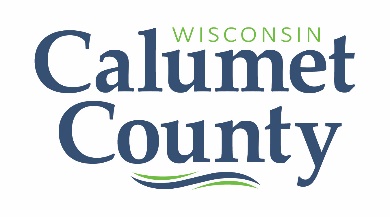 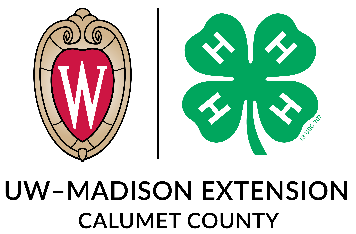 All applications are due to the 4-H UWEX Office by: OCTOBER 1 BEFORE 4:30PM.Name: __________________________________________4-H Club: ________________________________________Grade as of January 1: _______________________________Clover Award Level applying for: (circle one) Green 		Bronze 	Silver 		Gold 		EmeraldI verify that this 4-H member has completed all of the items listed on this application.General 4-H Club Leader Signature: ________________________________________________Date: ________________WHAT IS THE CLOVER AWARD? All Calumet County 4-H members are eligible and encouraged to participate in this countywide recognition program. The Clover Award is designed to recognize 4-H members for their active participation in Club, County, State, Regional, National, and International activities and events. By participating in activities and events, members can earn points towards the different recognition levels. The program has five different recognition levels, each having minimum point requirements for completion. Members must complete the levels in order.GREEN LEVEL AWARD…………………………55-69 PointsBRONZE LEVEL AWARD………………………70-84 PointsSILVER LEVEL AWARD………………………. 85 -99 PointsGOLD LEVEL AWARD ………………………….100-114 PointsEMERALD LEVEL AWARD ………………….115 points or more 4-H members may take more than one year to earn a Clover Award but may only earn one (1) per year. An exception is made for older 4-H members who may not have enough years left in the 4-H program to earn all levels of achievement. Any 4-H member who was in 9th grade or above during the current school year is eligible to earn more than one (1) Clover Award per year if necessary. To be recognized at the Calumet County Awards Program, you must submit your completed Clover Award application to your 4-H Club Leader by your September Club meeting.Members should check all the items they participated in at the club, county,regional, state, national and international level. Members should identify additional information about an activity or event on the lines provided.Members may only check one of the following three meeting attendance options:_____25 - Attended 100% of club meetings, or_____20 - Attended all but one club meeting, or_____15 - Attended or excused from all but two club meetings._____ 50 - Participated in an International Exchange_____ 40 - Received the Key Award_____ 30 - Served on a State 4-H leadership team (i.e., Wisconsin Leadership Council, Drama Company, Communications Team)_____ 25 - Host Family for International Program Exchange_____ 25 - Served as 4-H Camp Counselor – list camp _____ 25 - Attended Space Camp, Citizenship Washington Focus, National 4-H Congress, or National 4-H Conference_____ 20 - Served as Leaders Council Youth Director_____ 10 - Served as club officer. List officer role: ______________________________________ 10 - Received Outstanding Youth Award_____ 10 - Festival of Fun Presenter_____ 10 - Serve on County Committee: _____________________________ 10 - Participated in the State Fair as exhibitor List events: _______________________________________________________________________________________________________________________________________________________________ 10 - Participated in Teen Ambassadors (Attended at least 4 meetings)_____ 10 - Attended an out-of-county or state 4-H event; (circle event)4-H Youth Conference, Shooting Sports Camp, Art Beat, Art Camp, Fall Forum_____ 10 - Washington DC Experience or Teen Bus Trip_____ 10 - Participated in State 4-H Horse Show_____ 10 - Organized or led a community service event or activity List the activity: __________________________________________________________________________ 10 - Participated in County Communications Contest_____ 10 - Member of Cloverbud Club5 points - for EACH project completed (completed project means you have completed and turned in a project record to your club leader.) Please list all projects you completed a project record for:____________________________________________________________________________________________________________________________________________________________________________________________ Point total for completed 4-H projects_____ 5 - Helped a fellow 4-H member with his/her project._____ 5 - Designed a poster, flyer, t-shirt, etc. promoting 4-H_____ 5 - Assisted with County 4-H activity (example: food workshop, Festival of Fun, County Board Meeting, Family Fun Day, Outreach table, etc.)List event: ___________________________________ 5 - Attended a Summer Camp or Day Camp _____ 5 - Attended Annual 4-H Dance_____ 5 - Attended 4-H Family Fun Day_____ 5 - Submitted an article for 4-H Newsletter_____ 5 - Worked in the 4-H food stand at fair_____ 5 - Advanced Judging Fair Volunteer_____ 5 - Help Clean Brantmeier Building before the County Fair_____ 5 - Help with hands-on activities at the County Fair_____ 5 - Cloverbud Judge at the County Fair_____ 5 - Helped to create and /or construct a Club Booth at the county fair_____ 4 - Completed a demonstration at a project meeting or a club meeting    Title: ________________________________________________ 4 - Recruited a new member. Name of that member: ___________________________________ 4 - Provided a recreational or craft activity for your club_____ 4 - Had an exhibit from County Fair receive Merit or Judges Choice Award_____ 3 - Promoted 4-H at some other function: school activity, church activity, radio, etc._____ 3 - Wrote a note to your 4-H club or project leader to say “thank you” for being a volunteer_____ 3 - Sent thank you note to a trophy sponsor or buyer at the Market Animal Sale_____ 3 - Participated in club tour or field trip_____ 3 - Participated in Pinewood Derby_____ 3 - Participated in Food Workshop (3 points for each one)_____ 3 - Participated in Project in a Box (3 points for each one)_____ 3 - Participated in Market Animal Education Session (3 points for each one)_____ 2 - Participated in Virtual Learning Community Program      List Program: ______________________________ 2 - Learned 4-H pledge and motto_____ 2 - Attended the Annual Recognition Dinner_____ 2 - Entered an exhibit at a fair (Calumet County or State Fair)_____ 2 - Attended Festival of Fun_____ 2 - Participated in Community Service List______________________________________ TOTAL POINTS  _____________________________ AWARD LEVELGREEN LEVEL AWARD…………………55-69 PointsBRONZE LEVEL AWARD……………….70-84 PointsSILVER LEVEL AWARD………………  85 -99 PointsGOLD LEVEL AWARD …………………100-114 PointsEMERALD LEVEL AWARD …………   115 points or moreCLOVER AWARD APPLICATION